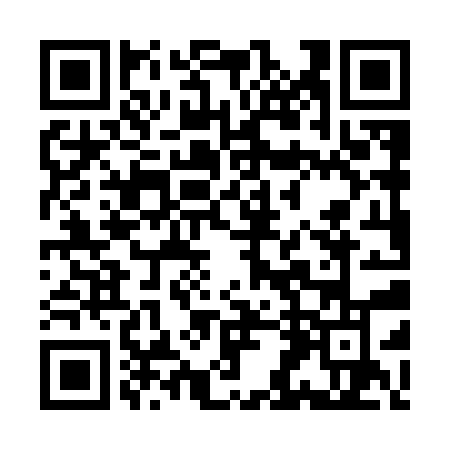 Prayer times for Ischimesh Epimishihk, Quebec, CanadaMon 1 Jul 2024 - Wed 31 Jul 2024High Latitude Method: Angle Based RulePrayer Calculation Method: Islamic Society of North AmericaAsar Calculation Method: HanafiPrayer times provided by https://www.salahtimes.comDateDayFajrSunriseDhuhrAsrMaghribIsha1Mon3:145:051:226:589:3911:302Tue3:145:061:226:589:3811:303Wed3:145:071:226:589:3811:304Thu3:155:081:236:589:3711:305Fri3:155:081:236:589:3711:306Sat3:165:091:236:579:3611:297Sun3:175:101:236:579:3611:298Mon3:175:111:236:579:3511:299Tue3:185:121:236:579:3411:2910Wed3:185:131:246:569:3311:2811Thu3:195:141:246:569:3211:2812Fri3:195:151:246:559:3211:2813Sat3:205:171:246:559:3111:2714Sun3:215:181:246:559:3011:2715Mon3:215:191:246:549:2911:2616Tue3:225:201:246:539:2811:2617Wed3:235:211:246:539:2711:2518Thu3:235:231:246:529:2511:2519Fri3:245:241:246:529:2411:2420Sat3:255:251:246:519:2311:2421Sun3:255:271:246:509:2211:2322Mon3:265:281:256:509:2011:2223Tue3:275:291:256:499:1911:2224Wed3:275:311:256:489:1811:2125Thu3:285:321:256:479:1611:2026Fri3:295:341:256:469:1511:1927Sat3:305:351:256:469:1311:1928Sun3:305:371:256:459:1211:1829Mon3:315:381:246:449:1011:1730Tue3:325:391:246:439:0911:1631Wed3:325:411:246:429:0711:16